Below is a more comprehensive look at the updates of each Investment within the Fund.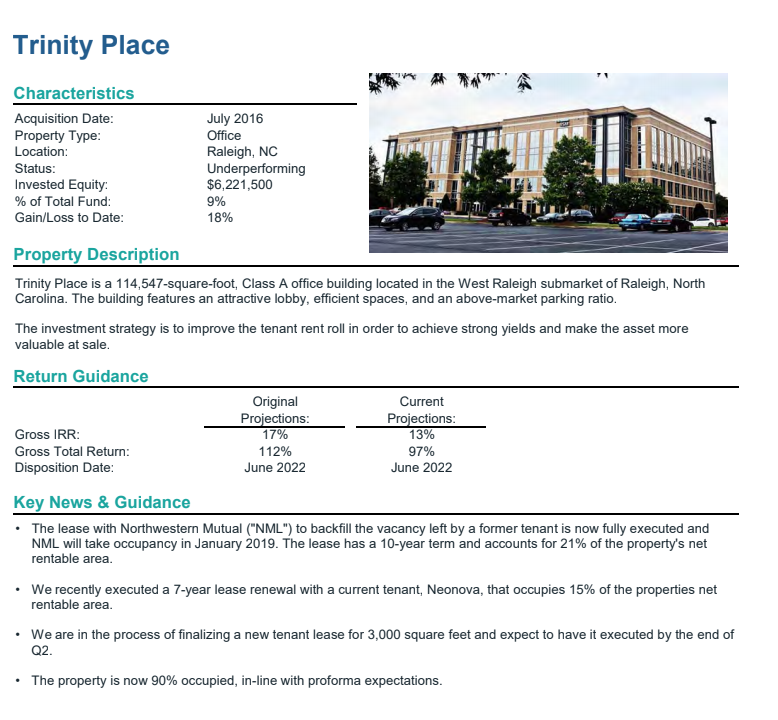 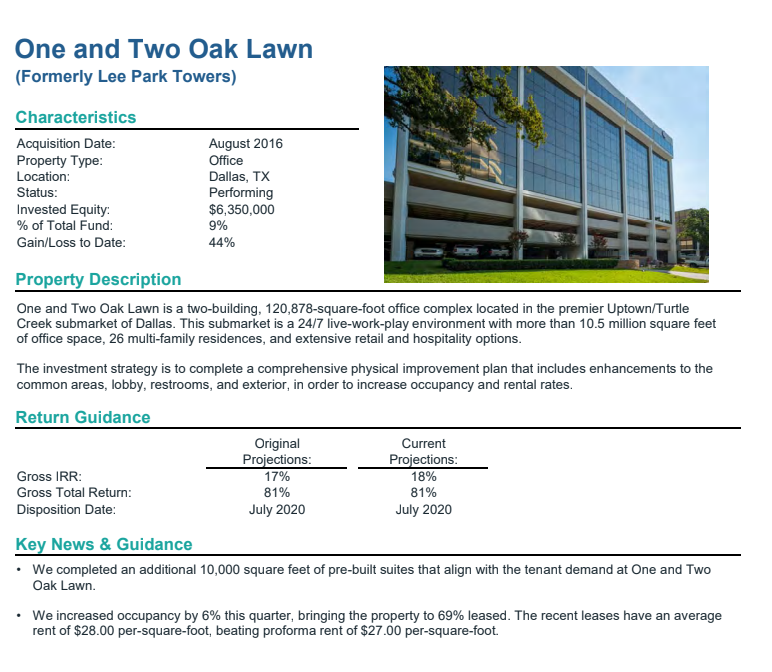 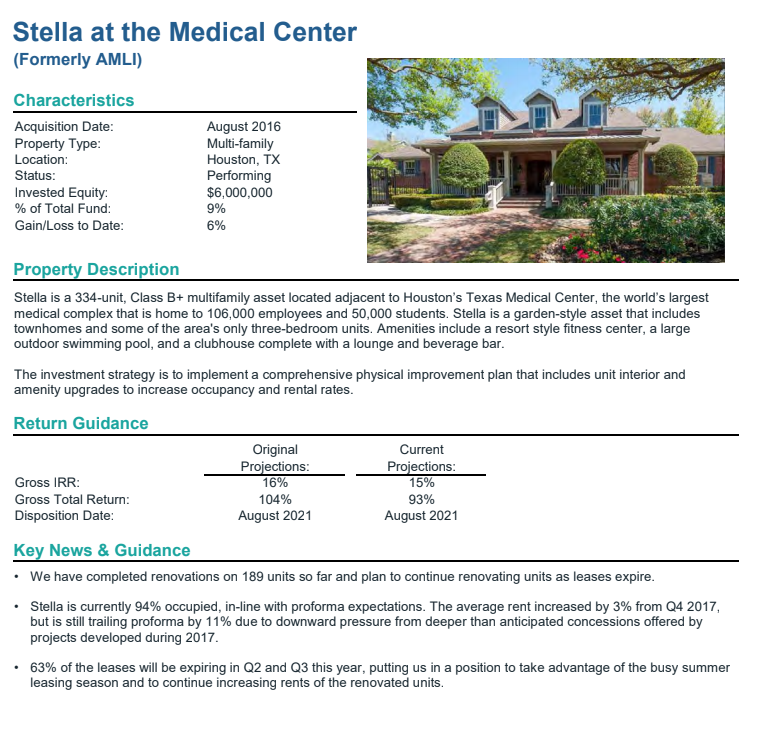 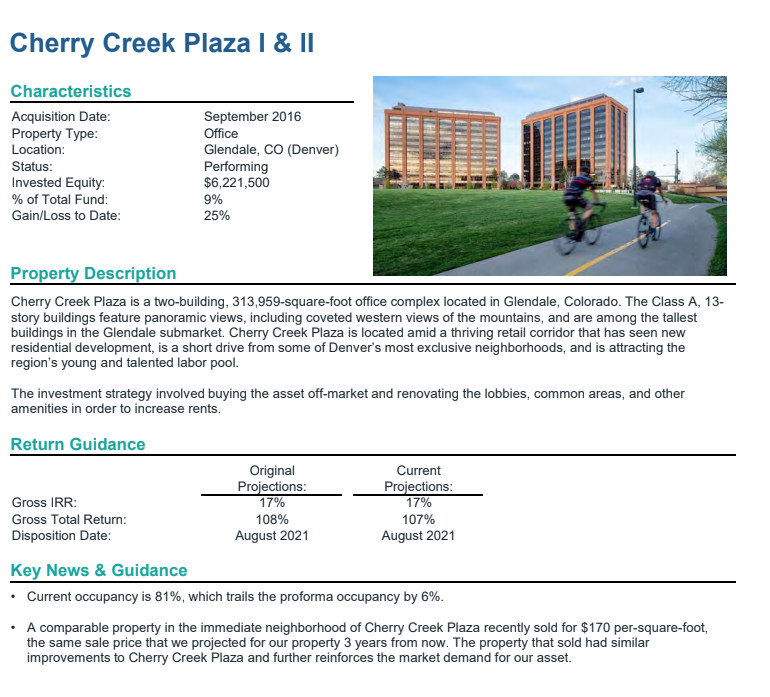 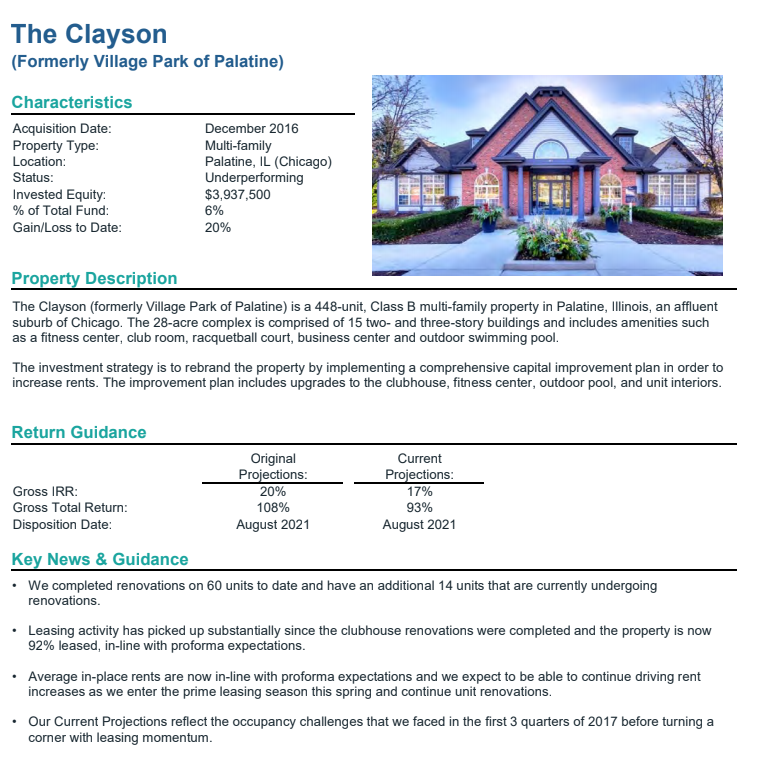 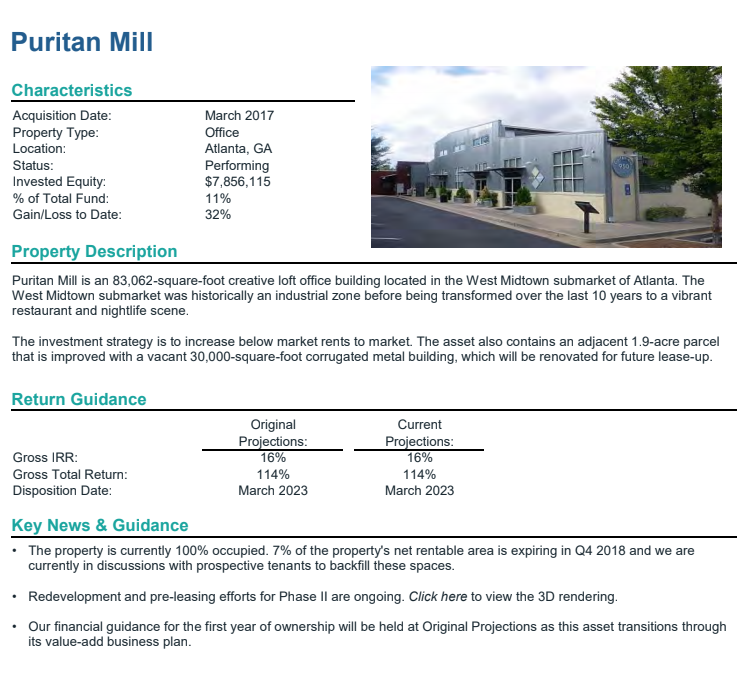 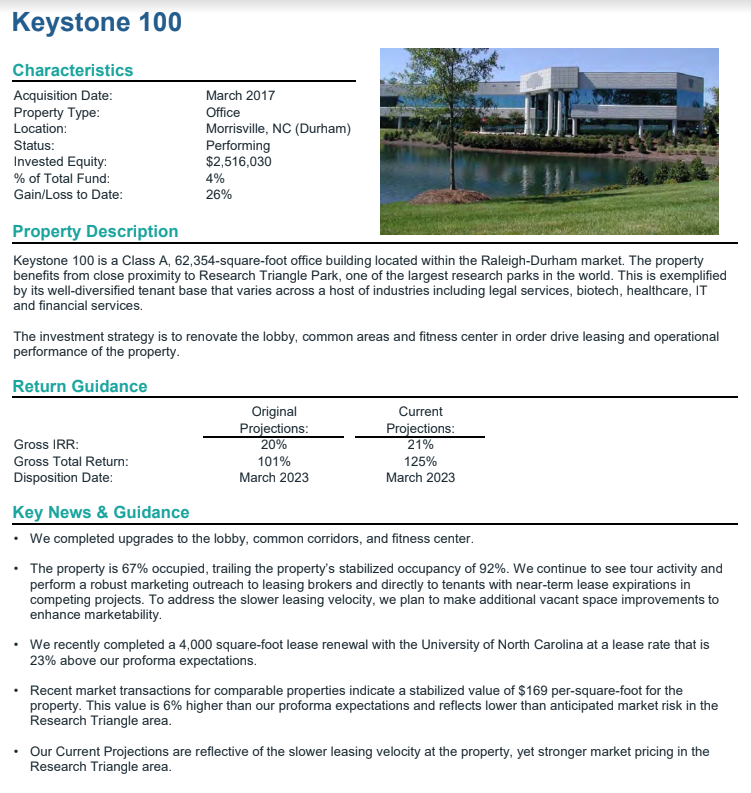 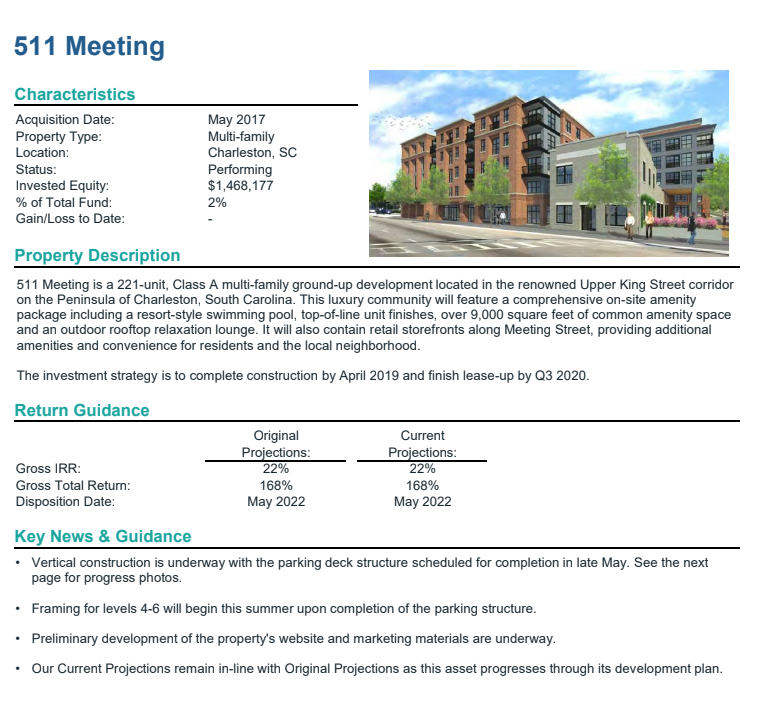 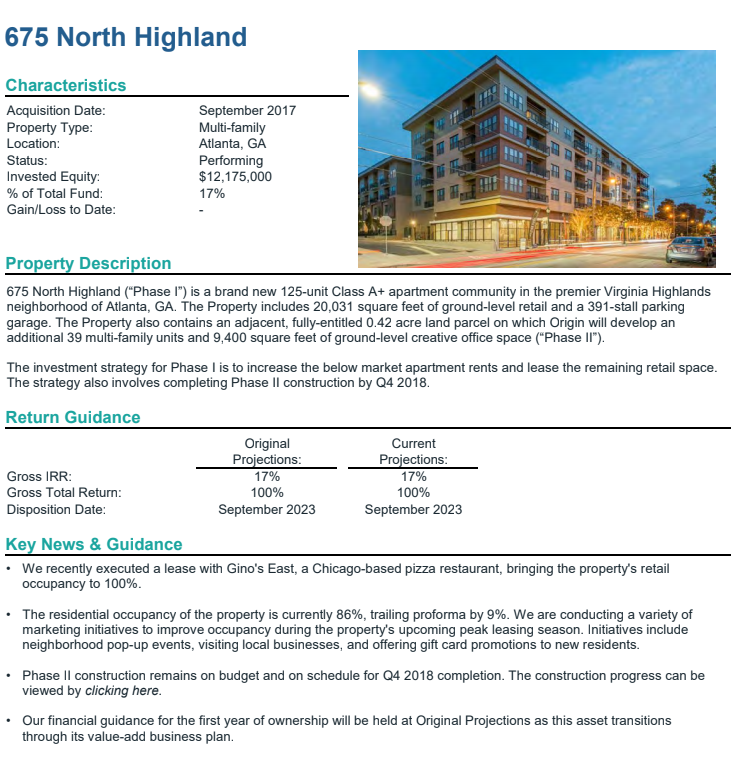 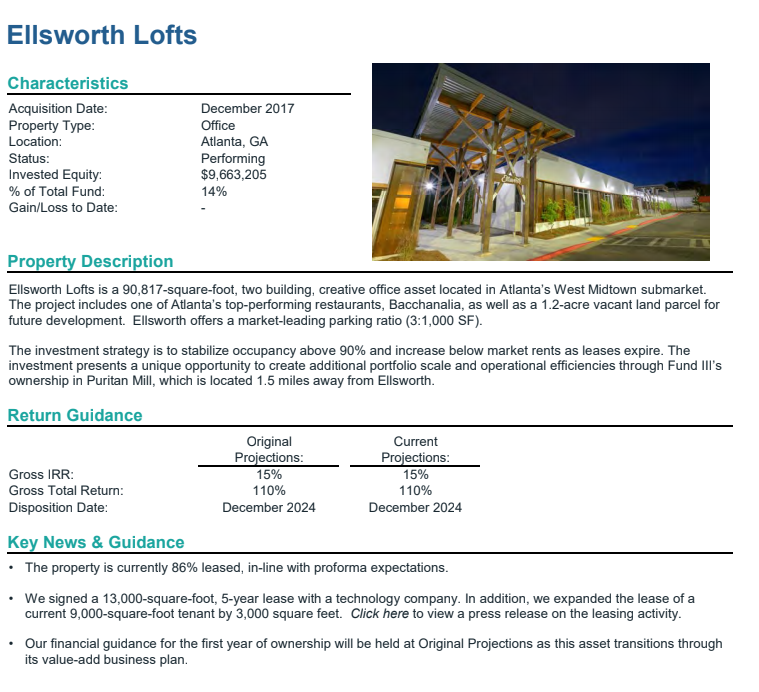 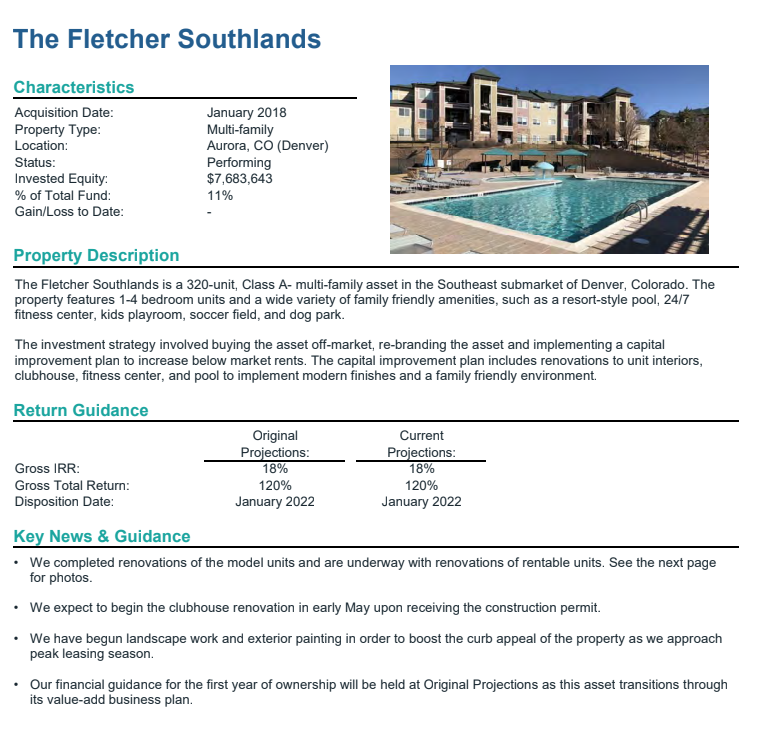 